OSNOVNA ŠKOLA NIKOLE TESLEGračac, 27.lipnja 2017.g.                                              OBAVIJEST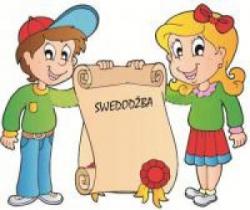 Dana 3. srpnja 2017 (ponedjeljak) u 8,30 sati, za učenike od 1. do 7. razreda biti će podjela svjedodžbi.Također, tog istog dana u 10,00 sati biti će svečana podjela svjedodžbi za učenike 8.ih razreda.ČESTITKE SVIM UČENICIMA KOJI SU USPJEŠNO ZAVRŠILI NASTAVNU GODINU, A SADA UŽIVAJTE U LJETU I ODMORU.KUPAJTE SE U RIJECI ILI  MORUPO VAŠEM IZBORU.LIJEPO SE PROVEDITE I ODMORNI SE VRATITEU „DRAGE“ ŠKOLE, JER SVA JE DJECA VOLE.      Ravnateljica: Nevenka Bubičić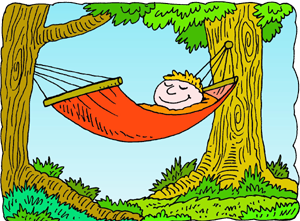 